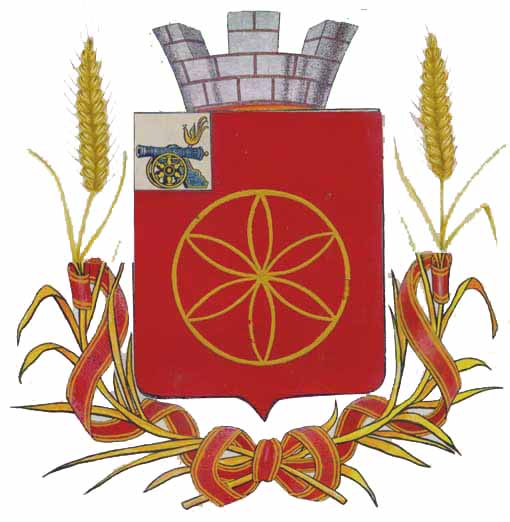 АДМИНИСТРАЦИЯ МУНИЦИПАЛЬНОГО ОБРАЗОВАНИЯ РУДНЯНСКИЙ РАЙОН СМОЛЕНСКОЙ ОБЛАСТИПОСТАНОВЛЕНИЕот 28.12.2023 № 430Об утверждении положенияо системе управления охраной трудав Администрации муниципального образования Руднянский район Смоленской областиСмоленской областиВ соответствии с Федеральным законом от 6 октября 2003 года № 131-ФЗ «Об общих принципах организации местного самоуправления в Российской Федерации», Приказом Минтруда России от 29.10.2021 № 776н «Об утверждении Примерного положения о системе управления охраной труда», Уставом муниципального образования Руднянский район  Смоленской области:1. Утвердить положение о системе управления охраной труда в Администрации  муниципального образования Руднянский район Смоленской области согласно приложению.2. Признать утратившим силу постановление Администрации муниципального образования Руднянский район Смоленской области от 30.12.2016г. №485 «Об утверждении Положения о системе управления охраной труда в Администрации муниципального образования Руднянский район Смоленской области».3. Контроль за исполнением настоящего постановления оставляю за собой.Глава муниципального образованияРуднянский район Смоленской области				  	    Ю.И.ИвашкинУТВЕРЖДЕНО:постановлением Администрации муниципального образования Руднянский район Смоленской области от 28.12.2023 № 430Положениео системе управления охраной трудав Администрации муниципального образования Руднянский район Смоленской областиI. Общие положения1. Положение о системе управления охраной труда в Администрации муниципального образования Руднянский район Смоленской области (далее - Положение о СУОТ) разработано с учетом Примерного положения о системе управления охраной труда, утвержденного Приказом Минтруда России от 29.10.2021 № 776н (далее - Примерное положение о СУОТ).2. Положение о СУОТ разработано также с учетом, в частности:1) разд. X «Охрана труда» ТК РФ;2) ГОСТ 12.0.230-2007 «Межгосударственный стандарт. Система стандартов безопасности труда. Системы управления охраной труда. Общие требования» (введен в действие Приказом Ростехрегулирования от 10.07.2007 № 169-ст);3) ГОСТ 12.0.230.1-2015 «Межгосударственный стандарт. Система стандартов безопасности труда. Системы управления охраной труда. Руководство по применению ГОСТ 12.0.230-2007» (введен в действие Приказом Росстандарта от 09.06.2016 № 601-ст).3. Положение о СУОТ вводится в целях соблюдения требований охраны труда Администрации муниципального образования Руднянский район Смоленской области (далее - Администрация), разработки мер, направленных на создание безопасных условий труда, а также предотвращения производственного травматизма и профессиональной заболеваемости.4. СУОТ представляет собой единый комплекс, состоящий из следующих элементов:1) организационной структуры управления, предусматривающей обязанности и ответственность в области охраны труда на всех уровнях управления;2) мероприятий, направленных на функционирование СУОТ, включая контроль за эффективностью работы в области охраны труда;3) документированной информации (локальных нормативных актов, организационно-распорядительных документов, журналов, актов и пр.).5. СУОТ распространяется на всех работников Администрации. Учитывается деятельность на всех рабочих местах, в структурных подразделениях и пр.6. Положения СУОТ о безопасности, касающиеся нахождения, перемещения на объектах Администрации, распространяются на всех лиц, находящихся на территории, в зданиях и сооружениях Администрации, в том числе на представителей органов надзора и контроля. Данные положения доводятся до указанных лиц при проведении вводных инструктажей, включаются в договоры о выполнении подрядных работ.7. Для целей Положения о СУОТ разрабатываются и внедряются необходимые меры, направленные на обеспечение в Администрации безопасных условий нахождения и осуществления трудовой деятельности. В рамках взаимодействия по охране труда учитываются потребности и ожидания работников Администрации и иных заинтересованных сторон.8. Информация о мерах безопасности, принимаемых в рамках СУОТ, доводится до заинтересованных лиц при проведении вводного инструктажа и включается в договоры о выполнении подрядных работ.9. Разработка, согласование, утверждение и пересмотр документов СУОТ осуществляются в соответствии с Положением о документообороте в Администрации от 29.10.2015г. №347. Данный документ определяет сроки и порядок их хранения.II. Политика в области охраны труда10. Политика в области охраны труда учитывает специфику деятельности Администрации, особенности организации работы в ней, а также профессиональные риски.11. Политика в области охраны труда направлена на сохранение жизни и здоровья работников Администрации в процессе их трудовой деятельности, а также на обеспечение безопасных условий труда. Она предполагает управление рисками производственного травматизма и профессиональной заболеваемости.12. В Администрации обеспечивается устранение опасностей и снижение уровней профессиональных рисков на рабочих местах, совершенствуется СУОТ.13. Целью политики в области охраны труда является сохранение жизни и здоровья работников, а также постоянное улучшение условий и охраны труда.14. Администрация гарантирует выполнение государственных нормативных требований охраны труда и добровольно принятых обязательств в этой области.15. В обеспечение указанной гарантии Администрация намерена принять необходимые меры и реализовать соответствующие мероприятия.16. Для достижения целей политики в области охраны труда реализуются следующие мероприятия:- проведение специальной оценки условий труда (СОУТ), выявление опасностей и оценка уровней профессиональных рисков;- обеспечение стендами с печатными материалами по охране труда;- улучшение условий и охраны труда работников за счет совершенствования технологических процессов, технического оснащения, повышения уровня квалификации работников;- внедрение программ электронного документооборота в области охраны труда с учетом требований законодательства;- организация мест общего отдыха и психоэмоциональной разгрузки;- установка современных отопительных и вентиляционных систем, систем кондиционирования воздуха, отвечающих нормативным требованиям, для обеспечения благоприятного теплового режима и микроклимата, чистоты воздушной среды в рабочей и обслуживаемых зонах помещений;- обеспечение естественного и искусственного освещения на рабочих местах и в иных помещениях.17. В начале каждого года политика в области охраны труда оценивается на соответствие стратегическим задачам Администрации в области охраны труда.При необходимости данная политика пересматривается исходя из результатов оценки эффективности СУОТ, приведенных в ежегодном отчете о функционировании СУОТ.III. Разработка и внедрение СУОТ18. Возложение обязанностей на работников, наделение их полномочиями осуществляется в соответствии с базовыми подходами, которые установлены настоящим Положением о СУОТ относительно распределения зон ответственности в рамках СУОТ.19. Информация об ответственных лицах, их полномочиях и зоне ответственности в рамках СУОТ утверждается Главой муниципального образования Руднянский район Смоленской области (далее – Глава муниципального образования). С данной информацией должны быть ознакомлены все работники Администрации.20. Глава муниципального образования является ответственным за функционирование СУОТ, полное соблюдение требований охраны труда в Администрации, а также за реализацию мер по улучшению условий труда работников.21. Распределение конкретных обязанностей в рамках функционирования СУОТ осуществляется по уровням управления.22. Обязанности в рамках функционирования СУОТ, распределяемые по уровням управления, закрепляются в должностной инструкции ответственного работника.23. В Администрации устанавливается двухуровневая система управления охраной труда.24. Уровни управления охраной труда:1) в Администрации в целом - уровень управления «А»;2) в секторе: отдел культуры Администрации муниципального образования Руднянский район Смоленской области, отдел по образованию, физической культуре и спорту Администрации муниципального образования Руднянский район Смоленской области, Финансовое управление Администрации муниципального образования Руднянский район Смоленской области - уровень управления «Б».25. На уровне управления «А» устанавливаются обязанности:1) Администрации в лице Главы муниципального образования, Заместители Главы;26. На уровне управления «Б» устанавливаются обязанности:1) руководителей сектора;2) специалиста по охране труда;3) иных работников.27. Обязанности в рамках функционирования СУОТ распределяются исходя из следующего разделения зон ответственности:1) Администрация в лице Главы муниципального образования - обеспечение создания безопасных условий и охраны труда, выполнения мер, установленных ст. 214 ТК РФ;2) начальник сектора:- обеспечение функционирования СУОТ на уровне структурного подразделения;- организация подготовки по охране труда;- участие в организации управления профессиональными рисками;- обеспечение участия работников структурного подразделения (их представителя) в мероприятиях по разработке и внедрению мер, направленных на улучшение условий и охраны труда;- участие в организации и осуществлении контроля за состоянием условий и охраны труда в структурном подразделении;- информирование работодателя о несчастных случаях, произошедших в структурном подразделении;- обеспечение исполнения указаний и предписаний органов государственной власти, а также рекомендаций специалиста по охране труда;- приостановление работ в структурном подразделении в случаях, установленных требованиями охраны труда;- обеспечение размещения в общедоступных местах структурного подразделения документов и информации, содержащих требования охраны труда, для ознакомления с ними работников данного подразделения и иных лиц;- принятие мер по вызову скорой медицинской помощи и организации доставки пострадавших в медицинскую организацию при авариях и несчастных случаях, произошедших в структурном подразделении;3) специалист по охране труда:- координация всех направлений функционирования СУОТ;- разработка перечня актуальных нормативных правовых актов, в том числе локальных, содержащих требования охраны труда. Перечень утверждает Глава муниципального образования;- обеспечение доступа работников к актуальным нормативным правовым актам, методической документации в области охраны труда;- контроль за соблюдением требований охраны труда;- мониторинг состояния условий и охраны труда;- разработка и организация мероприятий по улучшению условий и охраны труда, контроль их выполнения;- участие в разработке и пересмотре локальных нормативных актов по охране труда;- участие в управлении профессиональными рисками;- участие в комиссии, образованной для расследования несчастного случая;4) иные работники:- соблюдение требований охраны труда в рамках выполнения трудовых функций, в том числе требований инструкций по охране труда, правил внутреннего трудового распорядка и др.;- информирование непосредственного руководителя о признаках неисправности технических средств, оборудования, установленных на рабочем месте;- извещение непосредственного или вышестоящего руководителя о любой ситуации, угрожающей жизни и здоровью людей, о несчастном случае или об ухудшении состояния своего здоровья;- соблюдение утвержденного порядка (инструкции) действий в случае возникновения аварии или иной ситуации, представляющей угрозу жизни и здоровью человека.IV. Планирование СУОТ28. Планирование СУОТ осуществляется с учетом опасностей и уровней профессиональных рисков. Они выявляются (идентифицируются) и оцениваются Администрацией самостоятельно. Выявление (идентификация) опасностей, представляющих угрозу жизни и здоровью работников, и составление их перечня производятся с учетом рекомендаций по классификации, обнаружению, распознаванию и описанию опасностей.29. В качестве опасностей, которые могут угрожать здоровью работников в связи с их трудовой деятельностью в Администрации рассматриваются следующие:- психоэмоциональная перегрузка;- перенапряжение зрительного анализатора.30. В Администрации обеспечивается систематическое выявление опасностей и профессиональных рисков, регулярно проводится их анализ и им дается оценка.31. При оценке уровня профессиональных рисков в отношении выявленных опасностей учитывается специфика деятельности Администрации.32. План мероприятий по охране труда составляется ежегодно с учетом перечня мероприятий, закрепленных в политике в области охраны труда. При составлении плана мероприятий учитываются также основные процессы работы по охране труда.33. План мероприятий утверждается Главой муниципального образования.34. В плане мероприятий отражаются, в частности:1) перечень (наименование) планируемых мероприятий;2) ожидаемый результат каждого мероприятия;3) срок реализации мероприятия;4) лица, ответственные за реализацию мероприятия;5) выделяемые ресурсы и источники финансирования мероприятий.35. При планировании мероприятия учитываются изменения, касающиеся таких аспектов:- нормативного регулирования, содержащего государственные нормативные требования охраны труда;- условий труда работников (по результатам СОУТ и оценки профессиональных рисков (ОПР));- трудовых процессов.36. Целями в области охраны труда в Администрации в соответствии с политикой в области охраны труда являются сохранение жизни и здоровья работников, а также постоянное улучшение условий и охраны труда.37. Достижение указанных целей обеспечивается реализацией мероприятий, предусмотренных политикой в области охраны труда.38. Мероприятия, направленные на сохранение жизни и здоровья работников, должны привести, в частности, к следующим результатам:- к устойчивой положительной динамике улучшения условий и охраны труда;- отсутствию нарушений обязательных требований в области охраны труда;- достижению показателей улучшения условий труда.39. При планировании достижения целей по охране труда определяются ресурсы, ответственные лица, сроки, способы и показатели оценки достижения этих целей, влияние результатов на трудовой процесс.V. Обеспечение функционирования СУОТ40. Планирование и реализация мероприятий по охране труда осуществляются в соответствии с государственными нормативными требованиями охраны труда. Учитывается передовой отечественный и зарубежный опыт работы по улучшению условий и охраны труда. Возможность выделения финансовых ресурсов для реализации указанного опыта оценивается при составлении плана мероприятий.41. В целях обеспечения функционирования СУОТ в должностной инструкции работника соответствующего уровня управления охраной труда определяются компетенции, которые влияют или могут влиять на безопасность производственных процессов, а также требования к профессиональной компетентности в сфере охраны труда в зависимости от возлагаемых на него обязанностей в рамках функционирования СУОТ.42. Работникам, которые влияют или могут влиять на безопасность производственных процессов, обеспечивается:- подготовка в области выявления опасностей при выполнении работ и реализации мер реагирования на них;- непрерывная подготовка и повышение квалификации в области охраны труда.43. Работники, прошедшие обучение и повышение квалификации в области охраны труда, включаются в реестр, утверждаемый Главой муниципального образования.44. В рамках СУОТ работники должны быть проинформированы:- о политике и целях Администрация в области охраны труда;- о системе стимулирования за соблюдение государственных нормативных требований охраны труда;- об ответственности за нарушение указанных требований;- о результатах расследования несчастных случаев на производстве и микротравм (микроповреждений);- об опасностях и рисках на рабочих местах, а также мерах управления, разработанных в их отношении.45. Информирование работников об их трудовых правах, включая право на безопасные условия и охрану труда, обеспечивается с учетом Приказов Минтруда России от 17.12.2021 № 894, от 29.10.2021 № 773н. Конкретный формат информирования определяется при планировании мероприятия в рамках СУОТ.VI. Функционирование СУОТ46. Основными процессами, обеспечивающими функционирование СУОТ в Администрации, являются:1) специальная оценка условий труда;2) оценка профессиональных рисков;3) проведение медицинских осмотров и освидетельствования работников;4) обучение работников;5) обеспечение работников средствами индивидуальной защиты;6) обеспечение безопасности работников при эксплуатации зданий и сооружений;7) обеспечение безопасности работников при эксплуатации оборудования;8) обеспечение безопасности работников при осуществлении технологических процессов;9) обеспечение безопасности работников при эксплуатации инструментов;10) обеспечение безопасности работников при использовании сырья и материалов;11) обеспечение безопасности работников подрядных организаций;12) санитарно-бытовое обеспечение работников;13) соблюдение режима труда и отдыха работников в соответствии с трудовым законодательством и иными нормативными правовыми актами, содержащими нормы трудового права;14) обеспечение социального страхования работников;15) взаимодействие с государственными надзорными органами, органами исполнительной власти и профсоюзного контроля;16) реагирование на аварийные ситуации;17) реагирование на несчастные случаи;18) реагирование на профессиональные заболевания.47. В соответствии с результатами СОУТ и оценки профессиональных рисков, а также в связи со спецификой деятельности и штатного состава работников Администрации устанавливается следующий перечень процессов:- процессы, обеспечивающие допуск работников к самостоятельной работе (пп. 3 – 5 п. 46);- процессы, обеспечивающие безопасность производственной среды (пп. 6 - 11 п. 46);- группа сопутствующих процессов по охране труда (пп. 12 - 15 п. 46);- процессы реагирования на ситуации (пп. 16 - 18 п. 46).48. Порядок действий, обеспечивающих функционирование процессов и СУОТ в целом, определяется следующими основными процессами и процедурами:1) планирование и выполнение мероприятий по охране труда;2) контроль планирования и выполнения таких мероприятий, их анализ по результатам контроля;3) формирование корректирующих действий по совершенствованию функционирования СУОТ;4) управление документами СУОТ;5) информирование работников, взаимодействие с ними;6) распределение обязанностей по обеспечению функционирования СУОТ.49. В Администрации проводятся профилактические мероприятия по отработке действий работников при несчастном случае, аварии, риске их возникновения, а также по их устранению, расследованию причин возникновения.50. Порядок реагирования на несчастные случаи и аварийные ситуации, их расследования и оформления отчетных документов, порядок учета микроповреждений (микротравм) работников определяется, порядком утвержденным Главой муниципального образования.VII. Оценка результатов деятельности51. Объектами контроля при функционировании СУОТ являются мероприятия, процессы и процедуры, реализуемые в рамках СУОТ.52. К основным видам контроля функционирования СУОТ относятся:1) контроль состояния рабочего места, оборудования, инструментов, сырья, материалов; контроль выполнения работ работником в рамках производственных и технологических процессов; выявление опасностей и определение уровня профессионального риска; контроль показателей реализации мероприятий, процессов и процедур;2) контроль выполнения процессов, имеющих периодический характер (СОУТ, обучение по охране труда, проведение медицинских осмотров);3) учет и анализ несчастных случаев, профессиональных заболеваний;4) учет изменений государственных нормативных требований охраны труда, соглашений по охране труда, изменения существующих или внедрения новых технологических процессов, оборудования;5) контроль эффективности функционирования отдельных элементов СУОТ и системы в целом.53. В рамках контрольных мероприятий может использоваться фото- и видеофиксация.54. Виды и методы контроля применительно к конкретным процессам (процедурам) определяются планом мероприятий. По результатам контроля составляется акт.55. В Администрации составляется ежегодный отчет о функционировании СУОТ.56. В ежегодном отчете отражается оценка следующих показателей:1) достижение целей в области охраны труда;2) способность СУОТ, действующей в Администрации обеспечивать выполнение обязанностей, отраженных в политике в области охраны труда;3) эффективность действий на всех уровнях управления;4) необходимость дальнейшего развития СУОТ, включая корректировку целей в области охраны труда, перераспределение обязанностей должностных лиц, перераспределение ресурсов;5) необходимость своевременной подготовки работников, которых затронут решения об изменении СУОТ;6) необходимость изменения критериев оценки эффективности функционирования СУОТ;7) полнота идентификации опасностей и управления профессиональными рисками в рамках СУОТ;8) необходимость выработки корректирующих мер.57. Показатели контроля функционирования СУОТ определяются, в частности, следующими данными:1) абсолютными показателями (время на выполнение, стоимость, технические показатели и пр.);2) относительными показателями (соотношение планируемых и фактических результатов, показатели в сравнении с другими процессами и пр.);3) качественными показателями (актуальность и доступность исходных данных для реализации процессов СУОТ).58. С учетом данных ежегодного отчета оценивается необходимость привлечения независимой специализированной организации для обеспечения внешнего контроля СУОТ.VIII. Улучшение функционирования СУОТ59. С учетом показателей ежегодного отчета о функционировании СУОТ в Администрации при необходимости реализуются корректирующие меры по совершенствованию ее функционирования.60. Реализация корректирующих мер состоит из следующих этапов:- разработка;- формирование;- планирование;- внедрение;- контроль.61. Действия на каждом этапе реализации корректирующих мер, сроки их выполнения, ответственные лица утверждаются Главой муниципального образования.62. На этапах разработки и формирования корректирующих мер производится опрос работников относительно совершенствования функционирования СУОТ.63. Взаимодействие с работниками (их представителями) в рамках СУОТ в целом производится на уровне управления «Б».64. Работники должны быть проинформированы о результатах деятельности Администрации по улучшению СУОТ.                               Приложение 1                                                                   к Положению о системе управления                                                               охраной труда в Администрации                                                          муниципального образования   Руднянский район Смоленской областиЛист ознакомления с Положениемо системе управления охраной трудав Администрации муниципального образования Руднянский район Смоленской области Смоленской области№Ф.И.О. работникаНаименование должностиДата ознакомленияПодпись работника1Ивашкин Юрий ИвановичГлава муниципального образования Руднянский район Смоленской области2Брич Светлана ЕвгеньевнаЗаместитель Главы муниципального образования Руднянский район Смоленской области3Михалутина Татьяна ДмитриевнаЗаместитель Главы муниципального образования Руднянский район Смоленской области4Романенко Валентина АлександровнаЗаместитель Главы муниципального образования Руднянский район Смоленской области5Якушкина Светлана АлексеневнаЗаместитель Главы муниципального образования Руднянский район Смоленской области6Погодин Александр ЛеонидовичНачальник юридического отдела Администрации муниципального образования Руднянский район Смоленской области7Корнеенков Игорь ИвановичНачальник отдела по сельскому хозяйству и продовольствию Администрации муниципального образования Руднянский район Смоленской области8Ковалева Татьяна ВалерьевнаНачальник отдела пресс-службы – пресс-секретарь  Администрации муниципального образования Руднянский район Смоленской области9Сергеенков Михаил ГеннадьевичНачальник отдела по делам ГО и ЧС Администрации муниципального образования Руднянский район Смоленской области10Курякова Елена ВикторовнаНачальник отдела ЗАГС Администрации муниципального образования Руднянский район Смоленской области11Чернякова Марина АнатольевнаНачальник архивного отдела Администрации муниципального образования Руднянский район Смоленской области12Медведева Татьяна НиколаевнаНачальник отдела по бухгалтерскому учету и отчетности Администрации муниципального образования Руднянский район Смоленской области13Гракова Евгения ЕвгеньевнаГлавный специалист Администрации муниципального образования Руднянский район Смоленской области14Клюева Надежда ЛеоновнаГлавный специалист Администрации муниципального образования Руднянский район Смоленской области 15Ковалерова Мария ВалерьевнаВедущий специалист Администрации муниципального образования Руднянский район Смоленской области16Слепцова Ольга АлександровнаСпециалист I категории Администрации муниципального образования Руднянский район Смоленской области17Владимиренкова Татьяна ПетровнаВедущий специалист Администрации муниципального образования Руднянский район Смоленской области18Леоненкова Ольга АлександровнаВедущий специалист Администрации муниципального образования Руднянский район Смоленской области19Горбатенкова Светлана ВладимировнаГлавный специалист Администрации муниципального образования Руднянский район Смоленской области20Никитина Марина МихайловнаВедущий специалист Администрации муниципального образования Руднянский район Смоленской области21Якушкин Сергей АнатольевичГлавный специалист Администрации муниципального образования Руднянский район Смоленской области22Семенкова Наталья ВладимировнаВедущий специалист Администрации муниципального образования Руднянский район Смоленской области23Мейтина Наталья НиколаевнаМенеджер  Администрации муниципального образования Руднянский район Смоленской области24Карпова Алина НиколаевнаМенеджер  Администрации муниципального образования Руднянский район Смоленской области25Ефременков Владимир АлександровичСтарший менеджер  Администрации муниципального образования Руднянский район Смоленской области26Никшина Ирина НиколаевнаВедущий специалист Администрации муниципального образования Руднянский район Смоленской области27Сергеева Галина АнатольевнаГлавный специалист Администрации муниципального образования Руднянский район Смоленской области28Левшенкова Анна НиколаевнаСтарший менеджер  Администрации муниципального образования Руднянский район Смоленской области29Твердякова Наталья ВладимировнаМенеджер  Администрации муниципального образования Руднянский район Смоленской области30Ковальчук Елена ВикторовнаМенеджер  Администрации муниципального образования Руднянский район Смоленской области31Баденкина Татьяна МихайловнаГлавный специалист Администрации муниципального образования Руднянский район Смоленской области32Шевелева Ирина СергеевнаВедущий специалист Администрации муниципального образования Руднянский район Смоленской области33Красоченко Наталья АнатольевнаВедущий специалист Администрации муниципального образования Руднянский район Смоленской области34Ходунова Екатерина МихайловнаВедущий специалист Администрации муниципального образования Руднянский район Смоленской области35Нестерова Ольга ИвановнаВедущий специалист Администрации муниципального образования Руднянский район Смоленской области36Азарова Алла КонстантиновнаВедущий специалист Администрации муниципального образования Руднянский район Смоленской области37Асланян Анна МясниковнаВедущий специалист Администрации муниципального образования Руднянский район Смоленской области38Буряченко Анна ДмитриевнаВедущий специалист Администрации муниципального образования Руднянский район Смоленской области39Фоменкова Ольга НиколаевнаВедущий специалист Администрации муниципального образования Руднянский район Смоленской области40Храповицкая Алла ГеннадьевнаГлавный специалист Администрации муниципального образования Руднянский район Смоленской области41Якубенкова Светлана ПетровнаВедущий специалист Администрации муниципального образования Руднянский район Смоленской области42Лисовская Елена НиколаевнаИнспектор  Администрации муниципального образования Руднянский район Смоленской области43Пучкова Олеся МихайловнаИнспектор  Администрации муниципального образования Руднянский район Смоленской области44Александрова Валентина НиколаевнаСтарший инспектор Администрации муниципального образования Руднянский район 45Гурьянова Лариса ГригорьевнаИнспектор  Администрации муниципального образования Руднянский район Смоленской области46Белова Елена ВалерьевнаИнспектор  Администрации муниципального образования Руднянский район Смоленской области47484950515253545556575859606162636465666768697071727374757677787980